Supplementary Material 3 Plots of Δ K (Evanno et al. 2005) (left), and the log likelihood for each K (right) based on the SSR data for the different provenances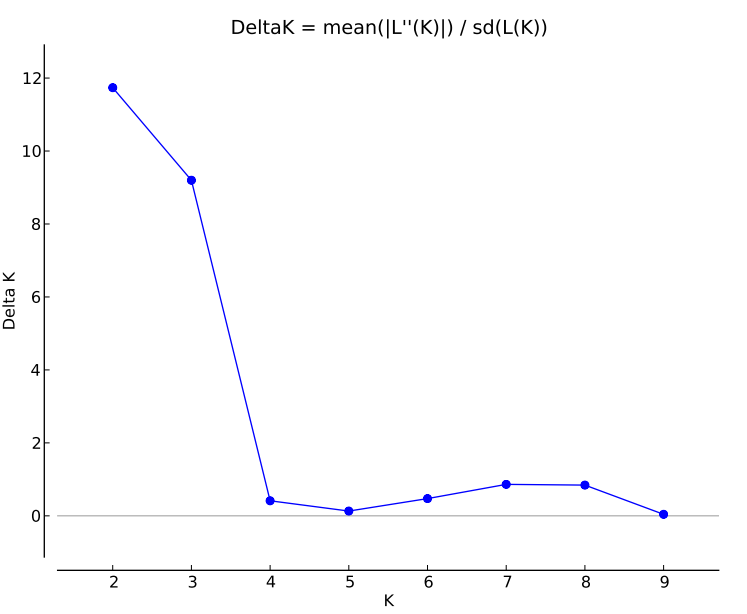 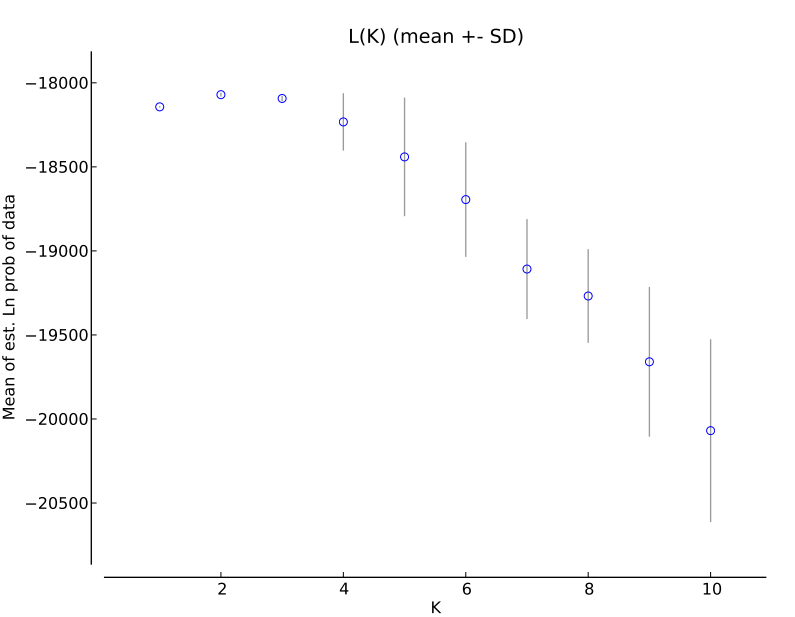 